Med venlig hilsen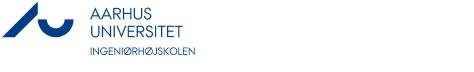 Best regards, 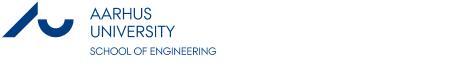 Navn
TitelIngeniørhøjskolen Aarhus Universitet
Hangøvej 2, bygning 5250, lokale x.xx
8200 Aarhus NTlf.: +45 xxxx xxxx
E-mail: xx@ase.au.dk Tlf.: +45 8715 0000
Web: www.ase.au.dk  Name
TitleAarhus University School of Engineering
Hangøvej 2, building 5250, room x.xx8200  Aarhus NDenmarkTel.: +45 xxxx xxxx
Email: xx@ase.au.dk Tel.: +45 8715 0000
Web: www.ase.au.dk 